Advantech AE Frequently Asked Questions[Abstract]Customer didn’t want to turn off display by power management. The display must always be turn on. How to disable the UBIQ-480’s backlight off? [Solution]Please enter to control panel UI.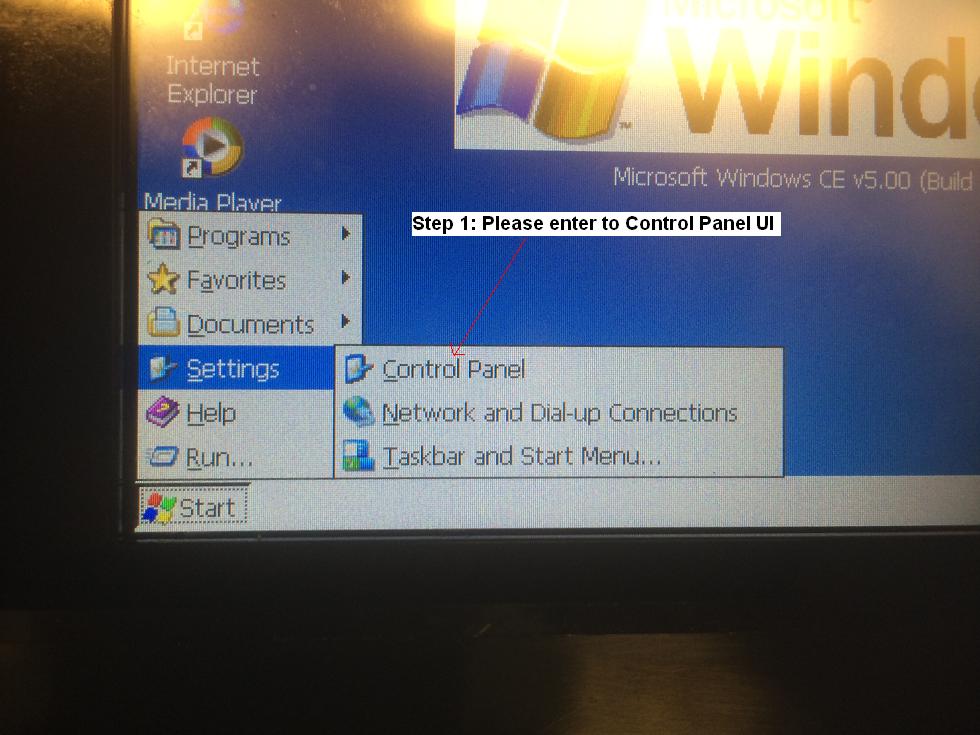 Please enter Display UI and no click the backlight function.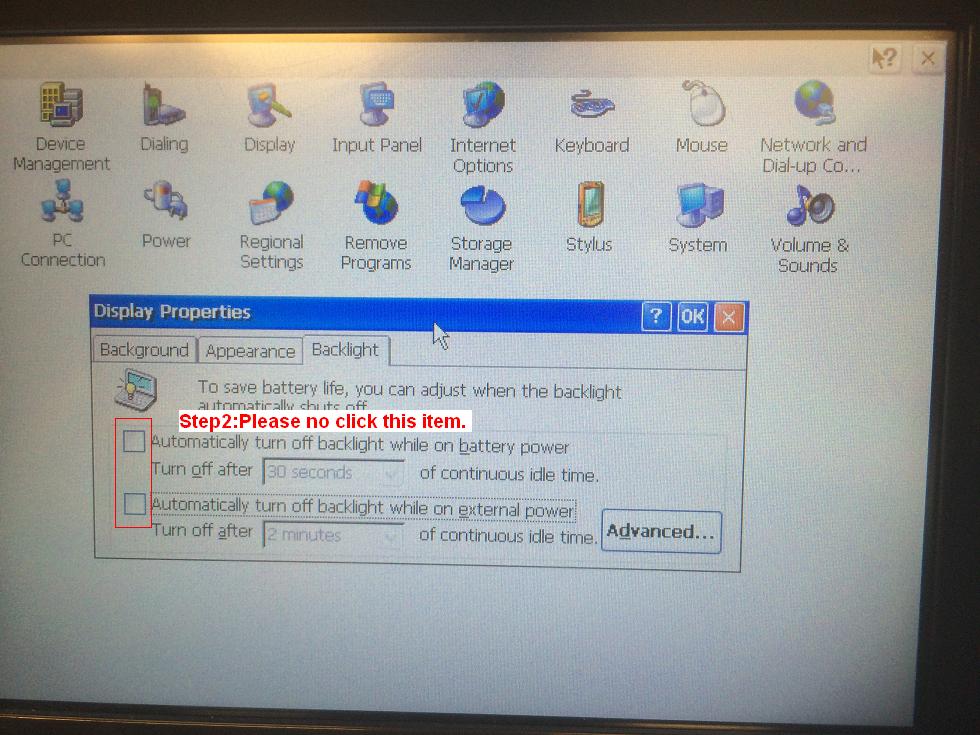 Data Create2014/10/16Release Note□ Internal ■ ExternalCategory FAQProduct GroupSAGFunctionBacklight off  from Power managementRelated OSWin CE 5.0Related ProductUBIQ-480 & UBIQ-480KUBIQ-480 & UBIQ-480KUBIQ-480 & UBIQ-480K